Minutes of the OGS UK General Meeting26/01/13Attendance:  Toks Ajetunmobi, Yomi Ogunde, Richard Oluwawo, Kolade Adebayo-Oke (Chief), Akin Savage, Tunde Tabi, Femi Olonisakin, Akin Oguntuga, Segun Bamgbose, Lai Fafowora, Afolabi Leigh, Thomas Ojo, Osi Okponobi, Samuel Homer-Williams, Dapo Oduwole, Wole Oguntuga, Samson Akinyemi (Ayemco), Godwin D Omogbehin, Sunday Neru, Olatokunbo Osunneye, Muyiwa Jibowu, Biyi Jibowu, Anthony Onabanjo, John Emore, Seyi Adefowope, Leke Ajayi, Foluso Dawodu, Marcel Kodjo Martins, Yemi Eyetsemitan, Femi OnigbanjoApologies: Segun Sokan, Lanre Peters, Kola Akinwale and others6.15PM: President declared meeting opened Opening Prayers – Pastor Kola OkeAdoption of last minutes raised by the President, seconded by Kolade Oke, Yomi Ogunde.Profit and Loss accountThe Financial Secretary informed the house only £100 was spent from the OGS UK account up to the month of December 2012.Some members have paid their £200 contribution towards the upcoming events, others who have made pledges are yet to redeem.Yomi Ogunde immediately apologised and promised to make his payment after the meeting.Members are encouraged to pay their annual dues of £120 fully in cash, by monthly Standing Order, etc. The Social Secretary emphasised the point for member to ensure their dues are paid as this is the OGS’ main source of income. The President also encouraged members to pay more than the stipulated due if they are capable of doing so.Osi O wanted to know if the OGS UK Alumni qualify for Gift Aid, etc. The Financial Secretary and Osi O to look into the pros and cons of registering for Gift Aid and John E also to give an update at the next meeting on what he was meant to be looking into around this subject. Latest statement of account was circulated amongst OGS members to ensure transparency The total amount of money in the OGS UK account as at today is approximately £2230.Update on the changing of signatories to the OGS UK account.Afolabi L informed that forms to effect the change of signatories are now being completed and explained that accountability purposes, checks and balances in managing our resources, signatories will not have access to cheque books and whoever has the cheque books will not be a signatory. New signatories for record purposes are: President- Segun Bamgbose, Welfare & Publicity Secretary - Akin Oguntuga, whilst the third person is Wole Oguntuga, past president and a former signatory to that account. Tunde T wanted to know the reason behind the choice of Wole O. and clarification on what the OGS UK Constitution states regarding the selection of signatories.It was explained that this choice was made only based on the provision in the Constitution to retain a past executive who had been a signatory.Update from Ogunde and Emore about their activities.Yomi O talked about the Members’ Support Structure initiative and would like to encourage people to come forward and make use of the service even if only for a chat. It can be for anything – advice, etc, but not for members thinking of taking a second wife. Yomi stressed that members would need to come forward as the Support Group will not necessarily go about asking individual members if they have problems or are facing a challenge. That is “your” responsibility. The Support Structure is there, and it is confidential, please use it!Afolabi L explained to Akin S and Dapo O the idea behind the setting up of the support structure – how best to help each other and make the OGS UK Alumni and our meetings more relevant. Reiterates that we need everybody in the OGS to move the society forward, not just leaving it to the executives alone.It is our responsibility to call up one another when we do not see them at meetings, ask after their wellbeing, etc.Osi O feels that we need to set up a Skills Database which he believes would be invaluable to the Support Group. Dapo O wants somebody to take charge of this Skills Database – a database of not only members job titles/roles, but strengths and competencies, skills, knowledge and experiences that would be useful to everybody anytime.  Yomi O has agreed to take responsibility for that database.Update Founder's Day & OGS UK 10th Year Anniversary.The 29th of June tentatively booked for these events is no longer available at the Wembley Venue we planned to use because Robbie Williams is having a gig that weekend. We need to change dates – earlier in June, before the 29th   or first week in July.The 6th of July has now been booked for the two eventsThe Social Secretary again stated the reasons behind the choice of Wembley – NW, central and close proximity to most members; venue allows us to bring our own drinks, good quality and not too expensive venueAkin S raised concerns over the £200 contribution when members are also expected to pay £120 annual dues. He wondered what the priority really was for the OGS – dues or contributions, particularly for first timers such as he. Ayemco and others once again explained the rationale behind the £200 contributionDapo O would like to see the Social Secretary take these events and the publicising of it as an important project. There may be the need to justify the £200 cost per head so that the wider OGS membership can be carried well along. Wole O believes we should have a theme and suggests that the Social Secretary takes the opportunity to highlight the OGS UK’s achievements alongside the publicising of these events. That the events should also be seen as an opportunity to celebrate our families.5. Update on the OGS UK WebsiteOsi O explained we now have two more quotes between £500 - £750 and a possible third from BT Web Design Service for £400. The highest quote is £1750 from Design-In-Print who designed ICOBA’s website. This is rather expensive.We need to keep the cost of site maintenance and update to a minimum if we were to ensure the continuity of the website once operational. To this end, we will commission the chosen web designer to only build the website, maintenance will be done in-house.  Samuel Homer-Williams has now registered two domain names – the original cms-ogs.org and cms-ogs-uk.org. We believe that this second name may prove more desirable as it uniquely identifies us and should separate us from other OGS Alumni associations in other parts of the world who may wish to build their own websites in future The committee will be taking adequate steps in the coming weeks to engage the most appropriate web designer in order to procure the best value for money service for the OGS. Members will all decide at a later stage which of the two domain names they prefer.AOBDapo O stated that we have a lot of grammarians in the whole of the UK and would want us to look for a way to reach out to these people by March, June as timelines.Afolabi L informed the house about the steps he and other executive officers always took such as phone calls, text messages, etc, to remind members about meetings even up to the day of the meetings. He would like to see other members too doing the same thing to encourage their friends to come along. Tunde T to ensure Facebook updates and information dissemination about the OGS UK via that medium henceforth.Tunde T to also liaise with the Welfare & Publicity Secretary on the publicity of the upcoming eventsThe President encouraged all members to put themselves forward to host the OGS meeting. Assistance can be made available to support any potential host who may need such assistance.Akin S would like to see contributions for the events to be as inclusive as we can possibly make it.Wole O suggests we have our meetings every month before the events in July to facilitate effective planning and monitoring for a successful day.Appreciations & BirthdaysThe Ogunde’s were appreciated for hosting us. Pastor K Adebayo-Oke prayed for God’s continued blessing and peace for the family.   Akin O and Doyin O celebrated their birthdays in the month of January. We wish them many happy returns of their special days.Closing Prayers and School Song: By Pastor Kolade Adebayo-Oke and allNext Meetings: February 23rd – John Emore; March 23rd – Samson Abinyemi (Ayemco);  April date TBD – Dr Neru; May date TBD – Dapo Oduwole.Please see below details of our OGS UK account for your prompt payments of annual dues and contribution. An email afterwards to the Financial Secretary or any member of the OGS UK executives will be great and amount paid into the account specified.OGS Account Details: (Please use your name as reference for Tracking)Barclays Bank Sort Code: 20-37-16Account Number: 00293725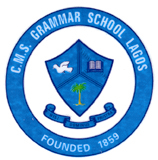 